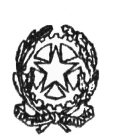 Ministero dell’Istruzione e del MeritoLICEO STATALE “G. NOVELLO” indirizzi scientifico, classico e linguisticoViale Giovanni XXIII, 7 - 26845 CODOGNO (LO) Codice Fiscale 90501630157 - C.M. LOPSO2000TTEL. 0377/36749 – 0377/33552 – FAX 0377/37464Posta Istituzionale: lops02000t@istruzione.it - Posta Certificata:lops02000t@pec.istruzione.itSito Istituzionale: liceonovello.edu.itPROGETTO FORMATIVO DEL TIROCINIO dei PERCORSI PER LE COMPETENZE TRASVERSALI E L’ORIENTAMENTO (PCTO)Nominativo dello studente/studentessa tirocinante Nato/a a il residente in codice fiscale telefono:          indirizzo e-mailSede del tirocinio Periodo di tirocinio (totale ore: )Tutor aziendale : Tutor scolastico:Convenzione di riferimento sottoscritta in data Polizze assicurative: ✓ Infortuni sul lavoro INAIL (gestione per conto dello stato D.P.R. del 9.4.1999 n.156 art. 2 Pubb. G.U. del 3.6.1999)✓ Responsabilità civile/infortuni/assistenza: Polizza n° 183751877 - decorrenza 03/11/2021 scadenza 03/11/2024, stipulata con UNIPOLSAI Assicurazioni Ag. Novara.Obblighi dello studente tirocinante:seguire le indicazioni dei tutor e fare riferimento ad essi per qualsiasi esigenza di tipo organizzativo o altra evenienza;rispettare gli obblighi di riservatezza circa processi produttivi, prodotti o altre notizie concernenti l’azienda, di cui venga a conoscenza sia durante sia dopo lo svolgimento del tirociniorispettare i regolamenti aziendali e le norme in materie d’igiene e sicurezzain caso di assenza, ammessa eccezionalmente solo per giustificati motivi, darne tempestiva comunicazione all'azienda ospitante e al tutor scolastico, ovvero – nel caso possa essere prevista in anticipo - chiedere per essa una specifica autorizzazione.Attività previste nel tirocinio PCTO:_______________________________________________________________________________________________________________________________________________________________________________________________________________________________________________________________________________________________________________________________________________________________________________________________________________________________________________________________________________________________________________________________________________________________________________________________________________________________________________________________________________________________________________________________________________________________________________________________________________Gli obiettivi del progetto PCTO secondo le competenze per la formazione del cittadino europeo:Codogno,Per presa visione e accettazione:Docente tutor                                                                                  Studente tirocinanteTutor aziendale                                                                                Dirigente scolasticoLE COMPETENZE CHIAVE EUROPEECompetenza alfabetica funzionale Capacità di padroneggiare – sia nella ricezione sia nella produzione  un vasto repertorio lessicale che comprenda, oltre al lessico d’uso medio, i termini specifici delle discipline afferenti alle diverse aree del sapere, comprese quelle inerenti l’Educazione Civica (Costituzione – Sostenibilità – Cittadinanza digitale).Interagire adeguatamente e in modo chiaro sul piano linguistico in differenti contesti culturali,  sociali e anche digitaliDistinguere e utilizzare fonti di diverso tipo; cercare, raccogliere ed elaborare informazioni; di usare ausili; formulare ed esprimere argomentazioni in modo convincente e appropriato al contesto, sia oralmente sia per iscrittoCapacità di interagire nella lingua/e straniera/e  in contesti diversi e in modo appropriato ed efficace Saper attuare una mediazione testuale (riesce a comprendere e trasmettere contenuti di testi di varia tipologia) e interagire oralmente con gli interlocutori.Sviluppare e applicare il pensiero matematico per risolvere una serie di problemi, anche in situazioni quotidiane; mettere a punto e utilizzare modelli per situazioni complesse.Utilizzare strumenti tecnologici e digitali, tipici delle discipline STEM, nonché dati scientifici per raggiungere un obiettivo o per formulare una decisione o conclusione sulla base di dati probanti.Porre attenzione alle questioni etiche, alla sicurezza e sostenibilità ambientale, in particolare per quanto concerne il progresso scientifico e tecnologico in relazione all’individuo, alla famiglia, alla comunità, alle questioni di dimensione globaleCompetenza digitaleUso efficiente e creativo degli strumenti digitali, per produrre, integrare, rielaborare, presentare e pubblicare correttamente contenuti digitali, analizzare dati e risolvere problemi.Saper utilizzare con spirito critico le tecnologie della società dell’informazione e della comunicazione per reperire, valutare, conservare, produrre, presentare, scambiare informazioniCompetenza personale, sociale e capacità di imparare a imparare Cura di sé, del benessere personale, sociale e fisico, dimostrando capacità di gestire le emozioni, attitudine a perseverare verso uno scopo, resilienza nelle difficoltà, disponibilità ad affrontare l’incertezza, le novità e i cambiamenti, propensione ad adottare uno stile di vita sostenibile.Organizzare il proprio lavoro sia a livello individuale che in gruppo anche mediante una gestione efficace del tempo, delle informazioni, delle emozioni, pensieri e comportamenti.Capacità di imparare e di lavorare in modalità collaborativa, con rispetto della diversità degli altri (background, opinioni, valori...) e delle loro esigenze; disponibilità a comprendere punti di vista diversi, superare pregiudizi, affrontare conflitti e negoziare i disaccordi; condivisione equa di compiti, risorse, leadership e responsabilità.Consapevolezza e gestione responsabile del proprio processo di apprendimento: consapevolezza dei propri interessi e bisogni, pianificazione di obiettivi, strategie e risorse; organizzazione efficace e responsabile del tempo; monitoraggio costante dei risultati e dei processi, apprendendo dagli errori; impegno di autovalutazione equilibrata e realistica autostimaCompetenza in materia di cittadinanza Riconosce nella storia delle istituzioni locali, provinciali, nazionali europee ed internazionali un'esperienza di valore per la costruzione della propria identità personale.Partecipare con modalità efficace e costruttiva alla vita sociale e lavorativaEsprimere le proprie opinioni in modo costruttivo affinché si faciliti la trattazione di una tematica e la risoluzione non conflittuale di un problema, anche all'interno degli ambienti virtuali.Promuovere atteggiamenti volti alla conoscenza e comprensione critica del sé affinché la persona possa pienamente realizzarsi e diventare membro attivo della comunità.Competenza imprenditoriale Sviluppare idee creative e propositive per affrontare sfide già esistenti e/o nuove, esplorando e sperimentando approcci innovativi Attivare le risorse personali per reperire risorse, strumenti, tecnologie necessari per portare a termine il compito e per coinvolgere gli altri soggetti nella realizzazione di un progetto/idea.Valutare le conseguenze e l’impatto di idee, opportunità e azioni anche in una prospettiva etica e sostenibile.Imparare dall’esperienza e dalla collaborazione con gli altri, 
compresi pari e tutor.Competenza in materia di consapevolezza ed espressione culturaliEsprimere modo creativo idee, esperienze ed emozioni, utilizzando diverse forme di rappresentazione e di comunicazione culturale (uso del linguaggio corporeo e motorio attraverso esperienze ludiche, sportive, teatrali, ritmico-musicali e coreutiche; uso creativo del linguaggio verbale nella produzione di testi a fini espressivi, comunicativi, letterari, di partecipazione al dibattito culturale, per le più varie destinazioni, pubbliche o private, collaborazione con testate giornalistiche locali ed emittenti televisive e l’utilizzo dei nuovi LABS per le professioni digitali del futuro; uso di forme di rappresentazione artistica -disegno, grafica, pittura, arti plastiche - e delle nuove tecnologie digitaliConsapevolezza delle modalità comunicative specifiche dellediverse espressioni culturali e artistiche (letterature – teatro –cinema – danza – arti figurative – architettura - design – musica –forme ibride...)Partecipazione ad esperienze di promozione e tutela delpatrimonio artistico e culturale del Territorio nell’ambito deiprogetti PCTO o su iniziativa di Enti e associazioni locali o nazionali (es. FAI);